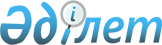 О внесении изменений в постановление Правительства Республики Казахстан от 1 июня 1999 года № 690Постановление Правительства Республики Казахстан от 2 августа 1999 года № 1089

      В целях минимизации расходов средств республиканского бюджета по негосударственному внешнему займу, имеющего государственную гарантию Республики Казахстан, Правительство Республики Казахстан постановляет: 

      1. Внести в постановление Правительства Республики Казахстан от 1 июня 1999 года № 690  P990690_  "О погашении предстоящих и просроченных платежей по негосударственным внешним займам, имеющим государственные гарантии Республики Казахстан, за май, июнь 1999 года" следующие изменения:     1) в приложении 1 к указанному постановлению строки:ДУИС МВД РК  DM  01.05.98  1 665 088,46  1 665 088,46  0,00       0,00ДУИС МВД РК  DM  01.11.98  2 074 653,96  1 665 088,46 409 565,50  0,00заменить строкой:ДУИС МВД EUR 01.12.98  865 242,50  532 091,38  205 328,15  127 822,97;     2) в приложении 2 к указанному постановлению строки: ДУИС МВД EUR 01.05.99  985 149,44  851 346,0  133 803,24   0,00ДУИС МВД EUR 01.06.99  141 854,82        0,00 141 854,82   0,00исключить.     2. Настоящее постановление вступает в силу со дня подписания.

     Премьер-Министр   Республики Казахстан  

     (Специалисты: Кушенова Д.                   Мартина Н.)     
					© 2012. РГП на ПХВ «Институт законодательства и правовой информации Республики Казахстан» Министерства юстиции Республики Казахстан
				